FEDERATION NIGERIENNE DE FOOTBALL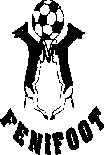 Création 1962 - Affiliation à la FIFA et la CAF 1967 Avenue François Mitterrand ; BP : 10299 Ny ; Tel. 2O.72.51.27CONTRAT DE PRET JOUEUREnregistré par la Fénifoot sous Référence : . . . . . . . . le . . . . . . . . . . . . . . . . . . . .Entre les soussignés :Le Club . . . . . . . . . . . . . . . . . . dont le siège social est situé à	représenté parMonsieur . . . . . . . . . . . . . . . . . . . . Agissant en qualité de . . . . . . . . . . . . . . . . . . . . . . . . . . . . . . . .Désigné ci-après le prêteur,.Le Club . . . . . . . . . . . . . . . . . . dont le siège social est situé à	représenté parMonsieur . . . . . . . . . . . . . . . . . . . . . agissant en qualité de . . . . . . . . . . . . . . . . . . . . . . . . . . . . . . . . .Désigné ci-après l’emprunteur,ET	Le joueur (Nom et Prénom) . . . . . . . . . . . . . . . . . . . . . . . . né le. . . . . . . . . . . . . à	deNationalité . . . . . . . . . . . . . Titulaire de la licence F / . . . . . . . /	(Joindre la licence du joueur)Il a été convenu ce qui suit :Article 1 : Le prêteur accepte de mettre le joueur ci-dessus nommé à la disposition de l’emprunteur pour la saison sportive	, dans les conditions définies de commun accord.Article 2 :     Le contrat court de la date de signature de toutes les parties jusqu’à la fin de la présente saison sportive. Il ne peut être résilié unilatéralement avant son terme ; sauf pour une juste cause ou de commun accord ; la juste cause est laissée à l’appréciation de la commission compétente de la Fénifoot.Article 3 :      L’emprunteur   s’engage   à   mettre   le   joueur   dans   des   conditions   matérielles et financières discutées au préalable entre les trois parties. Il lui fera également bénéficier des avantages supplémentaires accordés aux autres joueurs.Article 4 : L’emprunteur s’engage à libérer le joueur dans les délais réglementaires en cas de convocation par la Fénifoot ou par l’association nationale de son pays. Il s’engage également à le restituer à son club d’origine au terme du présent contrat.Article 5 :	Le joueur s’engage :A consacrer son temps et ses capacités au profit du club, maintenir et améliorer sa valeur sportive et s’abstenir de tout ce qui pourrait être préjudiciable à sa carrière.A prendre part à tous les matches où il est sollicité par l’emprunteurA respecter les dispositions des règlements de la FIFA, de la Fénifoot et du club emprunteur.Article 6 : Les clubs et le joueur s’engagent à respecter les dispositions des règlements de la Fénifoot, ainsi que celles du présent contrat.Article 7 : Sous peine de nullité le contrat doit être ratifié par la Fénifoot ; de même toute modification et/ou autre accord particulier doit, faire l’objet d’un avenant signé de toutes les parties et ratifié par la FénifootArticle 8 :	La demande d’obtention de licence (imprimé type rempli, signé et cacheté) du joueur prêté doit être introduite dans la période autorisée, et accompagnée des pièces suivantes :L’ancienne licence du joueurLa demande de licence avec les photos collées et les signatures du joueur et du club.L’accord de prêt signé des deux clubs et du joueur prêté.Le reçu de règlement des 20% des frais de mutation correspondant à la classification des clubs concernésArticle 9 : Tous les litiges nés de l’exécution du présent contrat doivent être soumis à la commission compétente de la Fénifoot qui tentera de concilier les différentes parties ; avant de trancher en première instance.Faits en quatre (4) exemplaires à . . . . . . . . . . . . le . . . . . . . . . . . . . . . . . . . . . .SIGNATURE ET CACHET PRETEUR	SIGNATURE ET CACHET EMPRUNTEURSIGNATURE DU JOUEURSIGNATURE ET CACHET FENIFOOT